НДІ ЄВРОПЕЙСЬКОЇ ІНТЕГРАЦІЇ ТА РЕГІОНАЛЬНИХ ДОСЛІДЖЕНЬ ЧЕРНІВЕЦЬКОГО НАЦІОНАЛЬНОГО УНІВЕРСИТЕТУ ІМЕНІ ЮРІЯ ФЕДЬКОВИЧАтаДЕРЖАВНА УСТАНОВА «ІНСТИТУТ РЕГІОНАЛЬНИХ ДОСЛІДЖЕНЬ ІМЕНІ М.І. ДОЛІШНЬОГО НАН УКРАЇНИ» спільно зІнститутом єврорегіональних досліджень (ISER), РумуніяАкадемією державного управління, Республіка МолдоваЦентром досконалості при Варшавській школі економіки (CEWSE), ПольщаУніверситетом Дебрецена, УгорщинаУніверситетом Ораді, Румуніязапрошують до участі у міжнародному науково-практичному семінарі Транскордонна співпраця - випробування кризами: пошуки більшої  ефективності та результативності 26-27 січня 2022 року, Чернівці, УкраїнаСемінар проводиться в рамках реалізації проекту «Стимулювання місцевого економічного зростання у прикордонних регіонах у процесі європейської інтеграції: кращі практики країн Східного партнерства» (№ 599948-EPP-1-2018-1-UA-EPPJMO-SUPPA) за напрямком «Жан Моне – Підтримка асоціацій» Програми ЄС ERASMUS+. Період реалізації проекту: 01.09.2018 – 28.02.2022. Керівник проекту - Притула Христина, д.е.н., завідувач сектору транскордонного співробітництва Інституту, e-mail: khrystynka.prytula@gmail.com; тел.: +38(050)6701489.Метою науково-практичного семінару є обмін досвідом вивчення питань транскордонної співпраці в умовах сучасних викликів, обговорення можливостей та перспектив підвищення її ефективності та результативності. Також будуть обговорені шляхи практичного використання інструментів транскордонного співробітництва та їх застосування прикордонними територіальними громадами, новоутвореними районами та областями України та їх зарубіжними партнерами. До участі в заході запрошуємо науковців і практиків з України, Румунії, Молдови, Польщі, Словаччини та інших країн.Програма та тези (абстракти) доповідей учасників будуть опубліковані до початку семінару.Витрати на харчування та роздаткові матеріали семінару покриваються організаторами. Витрати на проїзд та проживання покриваються учасниками самостійно.Робочі мови семінару: українська, англійська.Упродовж дводенного семінару його учасники працюватимутьу форматі двох ТЕМАТИЧНИХ ПАНЕЛЕЙ:1. Регіональні актори ТКС: потенціал впливів і реальні здобутки. Будуть обговорені питання виявлення інтересів та взаємодії локальних і регіональних акторів та суб’єктів транскордонної співпраці, існуючі можливості та обмеження їх взаємодії. Основна увага буде звернута на політичну та управлінську еліту, підприємців та їх участь у публічному дискурсі та процесах транскордонної співпраці. Також будуть проаналізовані теоретичні засади вивчення ТКС та їх застосування в сучасних дослідженнях. 2. Транскордонне співробітництво в умовах криз і загроз: ресурси їх подолання. На цій панелі  розглядатимуться впливи пандемії Ковід-19, військових та невійськових загроз країнам - учасницям ТКС, та їх значення для розвитку прикордонних регіонів. Будуть проаналізовані досвід співпраці з зарубіжними партнерами прикордонних громад. Розглянуті позитивні результати та проблеми реалізації міжнародних проектів, перш за все, підтримуваних ЄС, їх значення у співпраці суб’єктів транскордонного співробітництва. Терміни24.12.2022 – кінцевий термін для подання заявки і тез (абстрактів) доповіді обсягом 2 сторінки. Деталі оформлення текстів дивіться нижче.26-27.01.2022 – науково-практичний семінарКонтактні особи:Координатор семінару: Круглашов Анатолій, д.політ.н., професор, завідувач кафедри політології та публічного управління, директор НДІ європейської інтеграції та регіональних досліджень ЧНУ імені Юрія Федьковича.E-mail: a.kruglashov@chnu.edu.ua, тел.: +38(050)1326740.Заступник координатора: Нечаєва-Юрійчук Наталія – к.і.н., доцент і докторант кафедри  політології та публічного управління,  зав. лабораторією сучасних етнополітичних досліджень НДІ європейської інтеграції та регіональних досліджень ЧНУ імені Юрія Федьковича. E-mail: n.nechayeva-yuriychuk@chnu.edu.ua, тел.: +38(050)1441633.Зразок оформлення тез (АБСТРАКТУ) доповідейВолодимир Потічний, д. політ .н, професор  ORCID-ідентифікатор автораІнституціоналізація ТКС в УкраїнІТекст – 2 сторінки (, шрифт Times New Roman, 1,15 інтервал)Список використаних джерел Kruglashov A. Bukovyna: Fading diversity. Transcultural Areas. Ed. By W. Berg. Wiesbaden GmbH: Springer Fachmedien, 2011. Р. 73–86.  Притула, Х., Калат, Я. Розвиток єврорегіонального співробітництва України та ЄС: сучасний стан та перспективи. Соціально-економічні проблеми сучасного періоду України, 2015. № 6. С. 27-31. Ротар Н. Політичні ідентичності в сучасній Україні: міська громада Чернівців. Київ: ІПіЕНД ім. І. Ф. Кураса НАН України, 2016. 344 с.Ротар Н. Формування комунікативного конструкту «регіон» у дискурсі політичної еліти України. Регіональна історія України. Зб. наук. статей / Ін-т історії України НАН України. Київ, 2012. Вип. 6. С. 53–66.ЗАЯВКА НА УЧАСТЬ У СЕМІНАРІ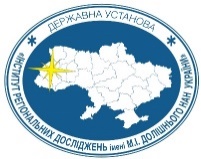 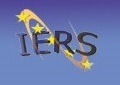 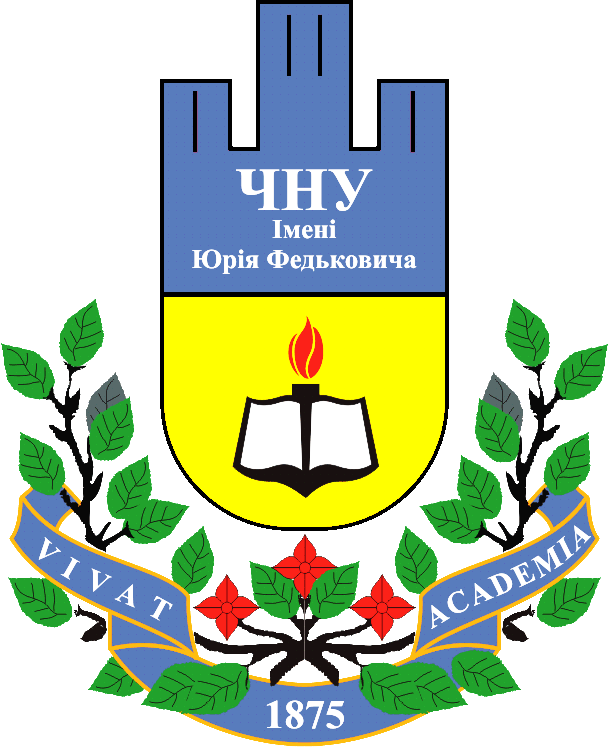 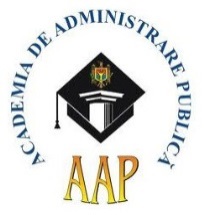 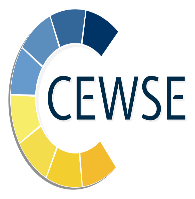 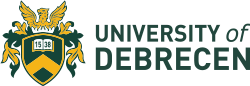 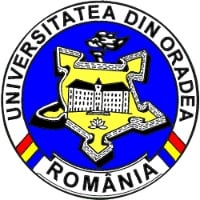 Тема доповідіПанель  семінару ПрізвищеІм'яПо-батьковіНауковий ступіньВчене званняІнституція, яку представляєтеПосадаКраїна, містоКонтактний телефонE-mail